SAJTÓKÖZLEMÉNY2021. október 20. CÍM: Női ügyek a középpontban: 18 előadóval jön a TEDxLibertyBridgeWomen konferenciaLEAD: A TEDxLibertyBridgeWomen konferencián idén is az eltérő nézőpontokat, a különbözőséget ünnepeljük. Hisszük, hogy nincsenek tuti receptek, mindenkire igaz, bevált megoldások, de abban is biztosak vagyunk, hogy vannak fontos történetek, amik példaként szolgálhatnak.Az előadók a felkészítő coachok segítségével már javában dolgoznak, hogy igazán remek előadással álljanak ki a 2021-es hazai TEDxWomen konferencián, amire ezúttal december 2-án kerül sor. Az esemény mottója - „Aki lép, aki nem” - arra inspirál, hogy gondolkozzunk együtt a lehetőségeinkről, a döntések szabadságáról. Többek között erre is reflektál előadásában az esemény 18 előadója, köztük Borsi Flóra, vizuális művész, Eke Angéla, színésznő, Perintfalvi Rita, katolikus teológus, író és Al Ghaoui Naima, nemzetközi humanitárius szakértő. Azonban nemcsak beszédek, hanem különleges művészeti előadások, klasszikus zene és tánc is vár azokra, akik részt vesznek az év leginspirálóbb rendezvényén. Helyszíni és online jeggyel is készülnek a szervezők 2021-ben a Katona József Színház ad otthont a rendezvénynek, amely 300 fő fogadására alkalmas. A helyszíni nézőket ebéd- és kávészünetekkel, borkóstolóval és izgalmas programokkal várják a szervezők. Azok se csüggedjenek, akik nem tudnak jelen lenni, ugyanis akár online jeggyel is csatlakozhatnak a nézők az eseményhez. A jegyek mellé pedig exkluzív csomag is jár! A tavalyi jól sikerült online streaming után számos pozitív visszajelzés érkezett, ami azt bizonyítja, hogy otthonról, a távolból is tud tartalmas és maradandó élményt nyújtani a TEDxLibertyBridgeWomen. „Profi szervezés, érdekes előadók, változatos témák. Sírtam, nevettem, inspirálódtam, elgondolkodtam. Azt kaptam a rendezvénytől, amit vártam.” – mondta a 2020-as rendezvény egyik résztvevője. A jegyértékesítés már elindult, bővebb infó ITT található.Női témák a középpontbanAz esélyegyenlőség még mindig az egyik legfontosabb társadalmi ügy ma Magyarországon. A TEDxLibertyBridgeWomen rendezvényen is központi téma, nem véletlen, hogy minden évben több olyan előadás is születik, ami közvetlenül a női lét kérdéseit feszegeti. Idén Sevcsik M Anna, a Babagenetika Egyesület alapítója beszél arról, milyen fontos, hogy minden gyermeket tervező vagy váró megkapja azt a támogatást, amit érdemel. Dr. Zalka Csenge Virág a mesékről és a mesemondás erejéről ad elő, és Csemer Boglárka, énekesnő, aki két gyermek édesanyja szintén felszólal az anyasággal kapcsolatban. Kedvcsinálóként szemezgessetek a korábbi előadásainkból: Dr. Aschenbrenner Zsuzsanna: Gyereknevelés 2.0Szél Dávid: Családi portréTovábbi információ: Mészégető Marcsi PR, sajtókapcsolatok06 30/2750566tedxlibertybridgewomen@gmail.com  meszegeto.maria@gmail.com
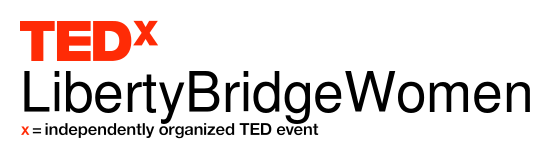 www.tedxlibertybridgewomen.comwww.facebook.com/tedxlibertybridgewomen